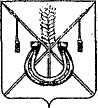 АДМИНИСТРАЦИЯ КОРЕНОВСКОГО ГОРОДСКОГО ПОСЕЛЕНИЯКОРЕНОВСКОГО РАЙОНАПОСТАНОВЛЕНИЕот 14.01.2022   		                                                  			  № 24г. КореновскО проекте решения Совета Кореновского городского поселения Кореновского района «Об утверждении Плана мониторинга правоприменения нормативных муниципальных правовых актовСовета Кореновского городского поселения Кореновского районана 2022 год»В соответствии с решением Совета Кореновского городского поселения Кореновского района от 22 апреля 2014 года № 426 «Об утверждении Положения «О порядке внесения проектов нормативных правовых актов в Совет Кореновского городского поселения» (с изменениями от 28 июня 2017 года                    № 307), администрация Кореновского городского поселения Кореновского района п о с т а н о в л я е т:Согласиться с проектом решения Совета Кореновского городского поселения Кореновского района «Об утверждении Плана мониторинга правоприменения нормативных муниципальных правовых актов Совета Кореновского городского поселения Кореновского района на 2022 год».Направить проект решения «Об утверждении Плана мониторинга правоприменения нормативных муниципальных правовых актов Совета Кореновского городского поселения Кореновского района на 2022 год» в Совет Кореновского городского поселения для рассмотрения в установленном порядке (прилагается).3. Назначить представителем главы Кореновского городского поселения Кореновского района при обсуждении данного проекта решения в Совете Кореновского городского поселения начальника юридического отдела администрации Кореновского городского поселения Кореновского района       Н.А. Крыгину.4. Общему отделу администрации Кореновского городского поселения Кореновского района (Труханова) обеспечить размещение настоящего постановления на официальном сайте администрации Кореновского городского поселения Кореновского района в информационно-телекоммуникационной сети «Интернет».5. Постановление вступает в силу со дня его подписания.ГлаваКореновского городского поселения Кореновского района					                               М.О. ШутылевПРОЕКТ РЕШЕНИЯСовета Кореновского городского поселения Кореновского районаот ____________   					                                       № ___                                                            г. Кореновск Об утверждении Плана мониторинга правоприменения нормативных муниципальных правовых актов Совета Кореновского городского поселения Кореновского района на 2022 годВ соответствии с Законом Краснодарского края от 07 ноября 2011 года                   № 2354-КЗ «О мониторинге правоприменения нормативных правовых актов Краснодарского края», решением Совета Кореновского городского поселения Кореновского района от 24 июня 2015 года № 92 «Об утверждении порядка проведения мониторинга правоприменения муниципальных нормативных правовых актов Кореновского городского поселения Кореновского района», в целях проведения мониторинга правоприменения муниципальных нормативных правовых актов, принятых Советом Кореновского городского поселения Кореновского района, Совет Кореновского городского поселения Кореновского района р е ш и л: 1. Утвердить План мониторинга правоприменения нормативных муниципальных нормативных правовых актов Совета Кореновского городского поселения Кореновского района на 2022 год (прилагается).2. Настоящее решение подлежит размещению на официальном сайте администрации Кореновского городского поселения Кореновского района в информационно-телекоммуникационной сети «Интернет».3. Контроль за выполнением настоящего решения возложить на постоянную комиссию по вопросам правопорядка и законности Совета Кореновского городского поселения Кореновского района (Бурдун).4. Решение вступает в силу со дня его подписания.Председатель Совета Кореновского городского поселенияКореновского района							           Е.Д. ДелянидиПЛАНмониторинга правоприменения нормативных муниципальных правовых актов Совета Кореновского городского поселения Кореновского района на 2022 годПредседатель постоянной комиссии по вопросам правопорядка и законности Совета Кореновского городского поселения Кореновского района 					              Е.Е. БурдунПРИЛОЖЕНИЕк постановлению	администрацииКореновского городского поселенияКореновского районаот 14.01.2022 № 24ПРИЛОЖЕНИЕк решению СоветаКореновского городского поселенияКореновского районаот ______________ № _____ № п/пРеквизиты муниципального правового акта, подлежащего мониторингуИсполнительВид мониторингаСрок проведения мониторинга1Решение Совета Кореновского городского поселения Кореновского района «Об утверждении положения посещения общественного контроля органов местного самоуправления и муниципальных организаций Кореновского городского поселения Кореновского районаПостоянная комиссия по вопросам правопорядка и законноститекущий1 квартал 20222Решение Совета Кореновского городского поселения Кореновского района от 29 сентября 2021 года                № 228 «Об утверждении Положения об осуществлении муниципальногоземельного контроля на территории Кореновского городского поселения Кореновского района»Постоянная комиссия по вопросам промышленности, транспорта, связи, строительства, жилищно-коммунального хозяйства текущий1 квартал 2022 года3Решение Совета Кореновского городского поселения Кореновского района от 30 октября 2019 года № 17-3/4 «Об утверждении Положения о бюджетном процессе в Кореновском городском поселении Кореновского района»Постоянная комиссия по вопросам правопорядка и законноститекущий1 квартал 2022 года4Решение Совета Кореновского городского поселения Кореновского района от 22 апреля 2015 года № 79 «Об утверждении положения о распоряжении земельными участками на территории Кореновского городского поселения Кореновского района»Постоянная комиссия по вопросам правопорядка и законноститекущий2 квартал 2022 года5Решение Совета Кореновского городского поселения Кореновского района от 27 декабря 2017 года № 370 «Об утверждении Положения о порядке владения, пользования и распоряжения муниципальным имуществом Кореновского городского поселения Кореновского района»Постоянная комиссия по вопросам правопорядка и законноститекущий2 квартал 2022 года5Решение Совета Кореновского городского поселения Кореновского района от 28 апреля 2021 года № 180 «Об утверждении Положения о порядке организации и проведения публичных слушаний, общественных обсуждений в Кореновском городском поселении Кореновского района»Постоянная комиссия по вопросам промышленности, транспорта, связи, строительства, жилищно-коммунального хозяйства текущий3 квартал 2022 года7Решение Совета Кореновского городского поселения Кореновского района от 27 мая 2015 года № 84 «Об утверждении Положения о порядке проведения конкурса по отбору кандидатур на должность главы Кореновского городского поселения Кореновского районаПостоянная комиссия по вопросам промышленности, транспорта, связи, строительства, жилищно-коммунального хозяйства текущий3 квартал2022 года8Решение Совета Кореновского городского поселения Кореновского района «Об утверждении Порядка осуществления общественного контроля общественными палатами (советами) Кореновского городского поселения Кореновского района»Постоянная комиссия по вопросам правопорядка и законноститекущий4 квартал2022 года9Решение Совета Кореновского городского поселения Кореновского района от 25 декабря 2019 года               № 38-5/4 «Об утверждении Положения о муниципальной службе в администрации Кореновского городского поселения Кореновского района»Постоянная комиссия по вопросам промышленности, транспорта, связи, строительства, жилищно-коммунального хозяйстватекущий4 квартал 2022 года